от 26 декабря 2014 года									     № 679-рО введении на территории городского округа город Шахунья Нижегородской области режим «ПОВЫШЕННАЯ  ГОТОВНОСТЬ»На основании Указа Губернатора Нижегородской области от 17 декабря 2014  года № 161 «О введении режима повышенной готовности»:1. Ввести на территории городского округа город Шахунья Нижегородской области  режим «ПОВЫШЕННАЯ  ГОТОВНОСТЬ».2. Перевести  силы и средства Шахунского звена территориальной подсистемы РСЧС Нижегородской области в режим «ПОВЫШЕННАЯ ГОТОВНОСТЬ» с 26 декабря 2014 года по 12 января 2015 года. 3. Начальникам территориальных отделов и секторов администрации городского округа город Шахунья Нижегородской области:- принять меры по оповещению и информированию населения о складывающейся обстановке на территории городского округа город Шахунья Нижегородской области.4. ЕДДС городского округа город Шахунья Нижегородской области информировать в установленные сроки  управляющие центры единой системы оперативно-диспетчерского управления: ФКУ «ЦУКС ГУ МЧС России по Нижегородской области», центральную дежурно-диспетчерскую службу ГКУ «Управление по обеспечению деятельности министерства жилищно-коммунального хозяйства и топливно-энергетического комплекса Нижегородской области», аналитический центр кризисных ситуаций Правительства Нижегородской области (оперативно-распорядительное управление Правительства Нижегородской области) и дежурно-диспетчерскую службу жилищно-коммунального хозяйства городского округа город Шахунья об авариях, чрезвычайных ситуациях и сбоях в работе систем жизнеобеспечения городского округа город Шахунья, а также о принимаемых мерах по их ликвидации. 5. Начальнику общего отдела администрации городского округа город              Шахунья Нижегородской области разместить настоящее распоряжение на официальном сайте администрации городского округа город  Шахунья Нижегородской области.6. Контроль за исполнением настоящего распоряжения оставляю за собой.Глава администрации городскогоокруга город Шахунья								     В.И.Романюк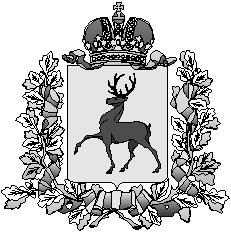 Администрация городского округа город ШахуньяНижегородской областиР А С П О Р Я Ж Е Н И Е